Types of Body Cameras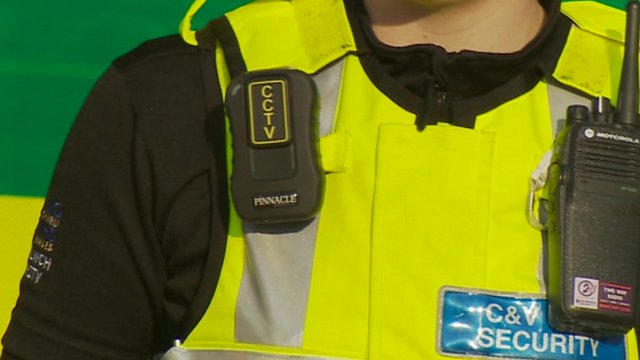 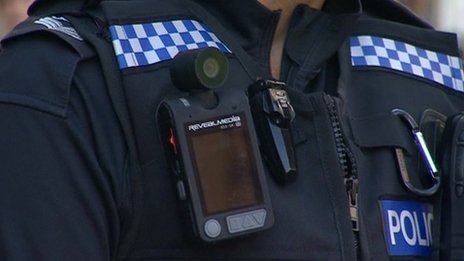 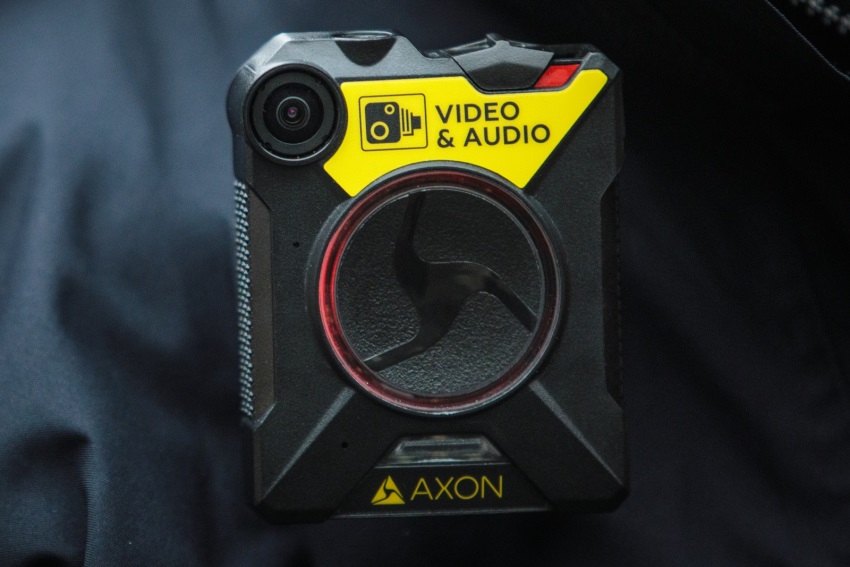 